FORMULARIO DI ISCRIZIONE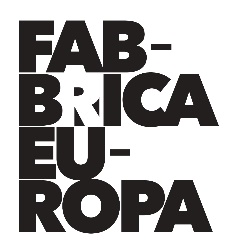 TIRESIAS Before or after the eventsWorkshop a cura di Paola Stella Minni & Konstantinos Rizos | Futur ImmoralProfessionedanzatore/danzatrice performer Attore/attrice Nome ……………………………………………………………………………………………………………………………………………….Cognome ………………………………………………………………………………………………………………………………………….Data e luogo di nascita ……………………………………………………………………………………………………………………..Residenza ………………………………………………………………………………………………………………………………………….Domicilio (se diverso dalla residenza) ……………………………………………………………………………………………….Cellulare ……………………………………………………………………………………………………………………………………………Indirizzo e-mail ………………………………………………………………………………………………………………………………….Fonte dalla quale hai saputo del workshop ………………………………………………………………………………………Garantisco la frequenza per l’intera durata del workshop:06 e 07 settembre 2022 (h 10.00-14.00)08 e 09 settembre 2022 (h 10.00-16.00)09 settembre h 18.00 (presentazione pubblica)